Государственное бюджетное профессиональное образовательное учреждение «Новгородский областной колледж искусств им. С.В. Рахманинова»Рабочая программаРабочая программа раздела Бальный танец  МДК 01.02 Хореографическая подготовка профессионального модуля ПМ.01 организация художественно-творческой  деятельности составлена в соответствии с федеральным государственным образовательным стандартом СПО специальности 51.02.01 Народное художественное творчество, утвержденным  приказом Министерство просвещения  Российской Федерации от 12.12.2022 г. № 1099.принята на заседании предметно-цикловой комиссииПротокол № 1  от  «30 » августа  2023 г.                                                               «Согласовано»ОГЛАВЛЕНИЕ1. пояснительная записка	42. цель и задачи раздела (междисциплинарного курса, практики)	63. ТРЕБОВАНИЯ К УРОВНЮ ОСВОЕНИЯ СОДЕРЖАНИЯ КУРСА	64. ОБЪЕМ РАЗДЕЛА, ВИДЫ УЧЕБНОЙ РАБОТЫ И ОТЧЕТНОСТИ	75. СОДЕРЖАНИЕ РАЗДЕЛА И ТРЕБОВАНИЯ К ФОРМАМ И СОДЕРЖАНИЮ ТЕКУЩЕГО, ПРОМЕЖУТОЧНОГО, ИТОГОВОГО КОНТРОЛЯ	85.1. СОДЕРЖАНИЕ РАЗДЕЛА	86. ТРЕБОВАНИЯ К ФОРМАМ И СОДЕРЖАНИЮ ТЕКУЩЕГО ПРОМЕЖУТОЧНОГО, ИТОГОВОГО КОНТРОЛЯ	127. УЧЕБНО-МЕТОДИЧЕСКОЕ И ИНФОРМАЦИОННОЕ ОБЕСПЕЧЕНИЕ КУРСА	178. МАТЕРИАЛЬНО-ТЕХНИЧЕСКОЕ ОБЕСПЕЧЕНИЕ КУРСА	189. МЕТОДИЧЕСКИЕ РЕКОМЕНДАЦИИ ПРЕПОДАВАТЕЛЯМ (ТЕХНИКА ЛАТИНСКИХ ТАНЦЕВ)	1910. МЕТОДИЧЕСКИЕ РЕКОМЕНДАЦИИ ПО ОРГАНИЗАЦИИ САМОСТОЯТЕЛЬНОЙ РАБОТЫ СТУДЕНТОВ	2811. список ЛИТЕРАТУРЫ	3312. ДОПОЛНИТЕЛЬНая ЛИТЕРАТУРа, включая электронные ресурсы	3313. Лист переутверждения рабочей программы	3414. ЛИСТ РЕГИСТРАЦИИ ИЗМЕНЕНИЙ, ВНЕСЕННЫХ В РАБОЧУЮ ПРОГРАММУ	35Бальный  танец1. пояснительная запискаРабочая программа раздела «Бальный танец» является частью основной образовательной программы в соответствии с ФГОС по специальности 51.02.01 «Народное художественное творчество», вид:  «Хореографическое творчество» в части освоения основного вида профессиональной деятельности Руководитель любительского творческого коллектива, преподаватель готовится к следующим видам деятельности: 1.Художественно-творческая деятельность (в любительских творческих коллективах, постановка массовых праздников и конкурсов).2.Педагогическая деятельность (в образовательных учреждениях дополнительного образования, в том числе дополнительного образования детей, общеобразовательных школах).     Руководитель любительского творческого  коллектива, преподаватель должен обладать общими компетенциями, включающими в себя способность:ОК 1. Понимать сущность и социальную значимость своей будущей профессии, проявлять к ней устойчивый интерес.ОК 2. Организовывать собственную деятельность, определять методы и способы выполнения профессиональных задач, оценивать их эффективность и качество.ОК 3. Решать проблемы, оценивать риски и принимать решения в нестандартных ситуациях.ОК 4. Осуществлять поиск, анализ и оценку информации, необходимой для постановки и решения профессиональных задач, профессионального и личностного развития.ОК 5. Использовать информационно-коммуникационные технологии для совершенствования профессиональной деятельности.ОК 6. Работать в коллективе, обеспечивать его сплочение, эффективно общаться с коллегами, руководством.ОК 8. Самостоятельно определять задачи профессионального и личностного развития, заниматься самообразованием, осознанно планировать повышение квалификации.ОК 9. Ориентироваться в условиях частой смены технологий в профессиональной деятельности.      Руководитель любительского творческого коллектива, преподаватель должен обладать профессиональными компетенциями (ПК), соответствующими основным видам профессиональной деятельности:Художественно-творческая деятельность.ПК 1.1. Проводить репетиционную работу в любительском творческом коллективе, обеспечивать исполнительскую деятельность коллектива и отдельных его участников.ПК 1.2. Раскрывать и реализовывать творческую индивидуальность участников любительского коллектива.ПК 1.3. Разрабатывать, подготавливать и осуществлять репертуарные и сценарные планы, художественные программы и постановки.ПК 1.4. Анализировать и использовать произведения народного художественного творчества в работе с любительским творческим коллективом.ПК 1.5. Систематически работать по поиску лучших образцов народного художественного творчества, накапливать репертуар, необходимый для исполнительской деятельности любительского творческого коллектива и отдельных его участников.ПК 1.6. Методически обеспечивать функционирование любительских творческих коллективов, досуговых формирований (объединений).ПК 1.7. Применять разнообразные технические средства для реализации художественно-творческих задач.Рабочая программа раздела «Бальный танец» может быть использована в следующих областях профессиональной деятельности выпускников:1.    руководство любительскими творческими коллективами (постановка и организация различных концертов и праздников);2. художественное образование в образовательных учреждениях дополнительного образования, в том числе, дополнительного образования детей, общеобразовательных школах.Раздел «Бальный танец»  в структуре основной профессиональной образовательной программы принадлежит  к Профессиональному Модулю (ПМ) 01 Художественно-творческая деятельность2. цель и задачи раздела (междисциплинарного курса, практики)Целью курса является: расширение профессионального кругозора студентов, развитие творческой фантазии и художественного мышления, формирование способности мыслить хореографическими образами и форме. Предмет предназначен научить студентов понимать и передавать в движении характер танцевальной музыки разных народов, манеру и стиль исполнения, развить технику и координацию движений, чувство ритма и позы, танцевально-сценические навыки, присущие пластике бальных танцев, выработать силу и выносливость, чувство ансамбля, владеть пространством и культурой поведения (вежливость, внимательность, предупредительность).        Задачами курса являются: – привитие будущим руководителям коллективов художественной самодеятельности чувство ответственности, понимания общественной значимости их будущей профессии и роли в эстетическом воспитании молодежи средствами хореографии. -    овладение знаниями по теории композиции, драматургии и режиссуре  бального танца; освоение методикой создания хореографического произведения; овладение приемами разбора  хореографического произведения по записи; формирование практических навыков в репетиционной и концертной работе.3. ТРЕБОВАНИЯ К УРОВНЮ ОСВОЕНИЯ СОДЕРЖАНИЯ КУРСАВ результате изучения раздела (междисц. курса, курса практики) студентдолжен:иметь практический опыт:исполнения хореографических произведений разных направлений (стандарта и латины); репетиционной и концертной работы в хореографическом коллективе;уметь:ориентироваться в жанрах, видах и стилях хореографического искусства; анализировать и разрабатывать драматургическую основу    хореографического произведения; подбирать музыку к танцам и работать с музыкальным материалом; разрабатывать программу и композиционный план танца и осуществлять хореографическую постановку; использовать выразительные средства хореографии; вести репетиционную работу; осуществлять художественно-техническое оформление хореографического произведения; разобраться в музыкальной драматургии.донести (танцевальную) манеру исполнения. овладеть технически сложными движениями.знать:опыт работы выдающихся хореографов и исполнителей;основы драматургии и режиссуры в бальной хореографии;законы динамики сценического пространства;приемы построения пространственной композиции;способы использования хореографической лексики;способы изучения танцевального материала и формы фиксации;способы создания хореографического образа;приемы организации хореографического действия;приемы  хореографического симфонизма;специфику бальной хореографии.особенности сценического костюма для бальных танцев.источники содержания  выразительных средств бальной хореографии.национальных особенностей в бальной хореографии.4. ОБЪЕМ РАЗДЕЛА, ВИДЫ УЧЕБНОЙ РАБОТЫ И ОТЧЕТНОСТИОбязательная учебная нагрузка студента – 114 часов, время изучения: IV – V семестры.Форма итогового контроля – зачёт.Тематический план Специальность – 51.02.01 Народное художественное творчество (по видам)Вид: Хореографическое творчество, углубленной подготовки.Форма обучения – очнаяРаспределение учебной нагрузки по семестрамСпециальность – 51.02.01 Народное художественное творчество (по видам)Вид: Хореографическое творчество, углубленной подготовки.Форма обучения – очная5. СОДЕРЖАНИЕ РАЗДЕЛА И ТРЕБОВАНИЯ К ФОРМАМ И СОДЕРЖАНИЮ ТЕКУЩЕГО, ПРОМЕЖУТОЧНОГО, ИТОГОВОГО КОНТРОЛЯ5.1. СОДЕРЖАНИЕ РАЗДЕЛАIV семестр Раздел 1. «Западноевропейские бальные танцы».Освоение бальных танцев Стандартной программы:- Основные особенности развития и характер исполнения европейских танцев. - Правила постановки корпуса, рук, ног, головы. - Положение в паре.- Техника исполнения основных движений.- Английская манера исполнения, понятие «Стандартные фигуры».- Строгость и элегантность, музыкальные формы западноевропейских танцев.Репертуар: Раздел 1. . «Западноевропейские бальные танцы». «Медленный вальс»«Медленный фокстрот» (слоуфокс)«Танго»«Квикстеп» (быстрый фокстрот)«Венский вальс»Студенты должны знать: - основные (базовые) фигуры пяти танцев («Медленный вальс», «Медленный фокстрот», «Танго», «Квикстеп», «Венский вальс»), входящих и составляющих основу программ в большинстве танцевальных школ и студий- особенности: техники исполнения, правил постановки корпуса, положения в паре, английской манеры исполнения бальных танцев - истоки, основные особенности развития и характер исполнения европейских танцев.Студенты должны уметь:- дать характеристику любому танцу западноевропейской программы- владеть техникой исполнения стандартных танцев- самостоятельно работать с учебно-методической литературой и видеоматериалом.- при исполнении танцев студент должен уметь сочетать в себе строгость и элегантность, свойственные английской манере исполнения стандартных танцев.Литература:Артур Доусон. Система скейтинг. Техника бального танца. Учебно-методическое пособие. – 2000.Боттомер П. Учимся танцевать/Перевод с англ. К.Молькова. – М.: ЭКСМО-Пресс,2001 – 256 с., илл. Блок Р.С. Методические указания в помощь начинающему педагогу бального танца.- М., 1980.Современный бальный танец. Пособие для студентов институтов культуры, культурно-просветительных училищ и руководителей коллективов бального танца. – Под ред. В.М. Стриганова и В.И. Уральской. – М.: Просвещение, 1978.Скаткин М. Совершенствование процесса обучения. -М., 1971.Секрет танца / Сост. Т.К. Васильева.- СПб.: ООО "Диамант", ООО "Золотой век", 1997, 480 с.Кауль Н. Как научиться танцевать спортивные бальные танцы.- Ростов-на-Дону: «Феникс», 2004.V семестрРаздел II. «Латиноамериканские бальные танцы». Освоение бальных танцев латиноамериканской  программы:- Народные истоки латиноамериканских танцев;- Слияние трех культур: индейской, испанской и негритянской.         -  Джазовая основа музыкального сопровождения – формирование и развитие нового стиля в танцевальном исполнении.         -  Техника исполнения латиноамериканских танцев.-  Разнообразие ритмов и темпов латиноамериканских танцев (от медленного до быстрого);-   Своеобразие пластики движений; -  Своеобразная постановка корпуса.-  Свободная композиция танцев,-  Развитие навыков и умений студентов импровизировать.Репертуар: Раздел II «Латиноамериканские бальные танцы». «Самба» (Бразилия)«Румба» (Куба)«Ча-ча-ча» (Куба)«Пасодобль» (Испания)«Джайв» (Америка)Студенты должны знать:- информацию об истоках латиноамериканских танцев: «Самба», «Румба», «Ча-ча-ча», «Пасодобль», «Джайв».-     основные фигуры латиноамериканских танцев- особенности: техники исполнения, правил постановки корпуса, положения в паре, манеры исполнения танцев латиноамериканской программы.Студенты должны уметь:- дать характеристику любому из пяти латиноамериканских танцев- на определенном уровне мастерства владеть техникой исполнения латиноамериканских бальных танцев- самостоятельно работать со учебно-методической литературой и видеоматериалами- в танце с помощью определенной пластики и манеры исполнения передать сюжет танца и его принадлежность к конкретной народности.Литература:Артур Доусон. Система скейтинг. Техника бального танца. Учебно-методическое пособие. – 2000.Боттомер П. Учимся танцевать/Перевод с англ. К.Молькова. – М.: ЭКСМО-Пресс,2001 – 256 с., илл. Блок Р.С. Методические указания в помощь начинающему педагогу бального танца.- М., 1980.Беликова А. Бальные танцы.- М.: Сов. Россия, 1984.- 112 с., ноты, ил.Еремина М. Роман с танцем.- СПб.: ООО Т.Ф. "Созвездие", 1998 - 252 с.Кокоулин А. Спортивные танцы. Справочник 1999-2000 год./Все правила, все результаты, формы основных документов, телефоны, рейтинги, отчеты, разрядные требования. – ИРИА Маренго. - М., 2000. – 96 с.Кауль Н. Как научиться танцевать спортивные бальные танцы.- Ростов-на-Дону: «Феникс», 2004.Современный бальный танец. Пособие для студентов институтов культуры, культурно-просветительных училищ и руководителей коллективов бального танца. – Под ред. В.М. Стриганова и В.И. Уральской. – М.: Просвещение, 1978.Уолтер Лэрд. Техника исполнения латиноамериканских танцев. 2 части. Учебно-методическое пособие, 1998.Уолтер Лэрд. Техника исполнения латиноамериканских танцев. Дополнение.- Учебно-методическое пособие, 1998.6. ТРЕБОВАНИЯ К ФОРМАМ И СОДЕРЖАНИЮ ТЕКУЩЕГО ПРОМЕЖУТОЧНОГО, ИТОГОВОГО КОНТРОЛЯПРОГРАММА КОНТРОЛЯ.Контроль знаний и умений студентов – важнейший элемент учебного процесса, помогающий осуществить качественную подготовку специалиста.Контроль позволяет установить между преподавателем и студентом «обратную связь», что дает возможность оценивать динамику освоения учебного материала, уровень знаний, умений и навыков, анализировать и корректировать методику преподавания.Контроль охватывает весь объем содержания учебной раздела: 114 часов.Программа контроля включает в себя знания:- основных (базовых) фигур 10 танцев («Медленный вальс», «Медленный фокстрот», «Танго», «Квикстеп», «Венский вальс», «Самба», «Румба», «Ча-ча-ча», «Пасодобль», «Джайв»)- особенности: техники исполнения, правил постановки корпуса, положения в паре, английской манеры исполнения каждого стандартного танца в отдельности и латиноамериканских танцев.- истоки, основные особенности развития и характер исполнения европейских танцев и латины.Программа контроля включает умения:- дать характеристику любому танцу западноевропейской и латиноамериканской программы, а также клубных танцев- владеть техникой исполнения стандартных и латиноамериканских танцев - самостоятельно работать с учебно-методической литературой и видеоматериалами- сочетать в себе строгость и элегантность, свойственные английской манере исполнения западноевропейских бальных танцев- в танце, с помощью определенной пластики и манеры исполнения, передать сюжет танца и его принадлежность к конкретной народности.Контроль также дает возможность проследить за тем, как реализуются требования к уровню общей образованности выпускников:- понимание сущности и социальной значимости профессии преподавателя хореографических разделов, проявление к ней интереса- способность осуществлять профессиональный рост- способность к самооценке, самоконтролю, творческой реализации.Программа контроля включает следующие виды контроля: текущий, рубежный (периодический), итоговый.Текущий контроль стимулирует регулярную работу студентов, активизирует их познавательную деятельность, определяет уровень овладения умениями. Осуществляется в конце освоения каждого танца по разделу «Бальный танец».Периодический (рубежный) контроль по разделу «Бальный танец» позволяет выявить уровень освоения студентами пройденного материала за семестр и по большому разделу. Осуществляется по итогам конкретного раздела, в конце семестра на контрольном уроке.Итоговый контроль направлен на проверку конечных результатов по разделу «Бальный танец», выявления степени овладения студентами системы знаний, умений и навыков. Осуществляется по итогам учебного года на контрольном уроке.Результаты контроля знаний и умений студентов выражается в оценке.Критерии оценки Оценка «отлично» (5) ставится за глубокое и полное овладение содержанием учебного материала, в котором студент легко ориентируется, владение понятийным материалом, за умение связывать теорию с практикой, за грамотный музыкальный и практический показ танцевального материала, за актерское мастерство и творческую активность, за умение анализировать сделанную работу.Оценка «хорошо» (4) ставится за полное освоение учебного материала, владение понятийным аппаратом, ориентирование в изученном материале, но с имеющимися недостатками в исполнительском мастерстве.Оценка «удовлетворительно» (3) ставится за знание и понимание пройденного материала, отсутствие артистизма, с явными ошибками в определении понятий и в исполнении танцевального материала.Оценка «неудовлетворительно» (2) ставится за поверхностные знания, безграмотное исполнение танцевального материала, полное отсутствие актерских навыков.Содержание заданийПериодический (рубежный) контроль проводится в IV семестре по разделу «Бальный танец» в форме контрольного урока-показа по пройденному материалу раздела «Стандарт». Итоговый контроль проводится в V семестре в форме контрольного урока-показа по пройденному материалу разделов «Стандарт» и «Латина».Периодический (рубежный) контрольIV семестр - 62 часа (контрольная работа)Студенты должны знать: - основные (базовые) фигуры пяти танцев («Медленный вальс», «Медленный фокстрот», «Танго», «Квикстеп», «Венский вальс»), входящих и составляющих основу программ в большинстве танцевальных школ и студий- особенности: техники исполнения, правил постановки корпуса, положения в паре, английской манеры исполнения бальных танцев - истоки, основные особенности развития и характер исполнения европейских танцев.Студенты должны уметь:- дать характеристику любому танцу западно-европейской программы- владеть техникой исполнения стандартных танцев- самостоятельно работать со учебно-методической литературой и видеоматериалом.- при исполнении танцев студент должен уметь сочетать в себе строгость и элегантность, свойственные английской манере исполнения стандартных танцев.Литература:Артур Доусон. Система скейтинг. Техника бального танца. Учебно-методическое пособие. – 2000.Боттомер П. Учимся танцевать/Перевод с англ. К. Молькова. – М.: ЭКСМО-Пресс,2001 – 256 с., илл. Блок Р.С. Методические указания в помощь начинающему педагогу бального танца.- М., 1980.Современный бальный танец. Пособие для студентов институтов культуры, культурно-просветительных училищ и руководителей коллективов бального танца. – Под ред. В.М. Стриганова и В.И. Уральской. – М.: Просвещение, 1978.Скаткин М. Совершенствование процесса обучения. -М., 1971.Секрет танца / Сост. Т.К. Васильева.- СПб.: ООО "Диамант", ООО "Золотой век", 1997, 480 с.Кауль Н. Как научиться танцевать спортивные бальные танцы.- Ростов-на-Дону: «Феникс», 2004.Итоговый контроль V семестр - 52часа (контрольная работа)Цель: проверка глубины знаний, практических навыков и умений студентов.Студенты должны знать:- информацию об истоках латиноамериканских и клубных танцев: «Самба», «Румба», «Ча-ча-ча», «Пасодобль», «Джайв». - основные фигуры латиноамериканских танцев- особенности: техники исполнения, правил постановки корпуса, положения в паре, манеры исполнения танцев латиноамериканской программы бальных танцев.Студенты должны уметь:- дать характеристику любому из пяти латиноамериканских бальных танцев - на определенном уровне мастерства владеть техникой исполнения латиноамериканских бальных танцев- самостоятельно работать со учебно-методической литературой и видеоматериалами- в танце с помощью определенной пластики и манеры исполнения передать сюжет танца и его принадлежность к конкретной народности.Литература:Артур Доусон. Система скейтинг. Техника бального танца. Учебно-методическое пособие. – 2000.Боттомер П. Учимся танцевать/Перевод с англ. К.Молькова. – М.: ЭКСМО-Пресс,2001 – 256 с., илл. Блок Р.С. Методические указания в помощь начинающему педагогу бального танца.- М., 1980.. Беликова А. Бальные танцы.- М.: Сов. Россия, 1984.- 112 с., ноты, ил.Еремина М. Роман с танцем.- СПб.: ООО Т.Ф. "Созвездие", 1998 - 252 с.Кокоулин А. Спортивные танцы. Справочник 1999-2000 год./Все правила, все результаты, формы основных документов, телефоны, рейтинги, отчеты, разрядные требования. – ИРИА Маренго. - М., 2000. – 96 с.Кауль Н. Как научиться танцевать спортивные бальные танцы.- Ростов-на-Дону: «Феникс», 2004.Современный бальный танец. Пособие для студентов институтов культуры, культурно-просветительных училищ и руководителей коллективов бального танца. – Под ред. В.М. Стриганова и В.И. Уральской. – М.: Просвещение, 1978.Уолтер Лэрд. Техника исполнения латино-американских танцев. 2 части. Учебно-методическое пособие, 1998.Уолтер Лэрд. Техника исполнения латино-американских танцев. Дополнение.- Учебно-методическое пособие, 1998.7. УЧЕБНО-МЕТОДИЧЕСКОЕ И ИНФОРМАЦИОННОЕ ОБЕСПЕЧЕНИЕ КУРСАСпециальность – 51.02.01 Народное художественное творчество (по видам)Вид: Хореографическое творчество, углубленной подготовки.Форма обучения – очнаяТаблица 1. Обеспечение раздела учебными изданиямиТаблица 2. Обеспечение раздела учебно-методическим материалом8. МАТЕРИАЛЬНО-ТЕХНИЧЕСКОЕ ОБЕСПЕЧЕНИЕ КУРСА       Реализация учебного раздела требует наличия хореографического кабинета, оборудованного зеркалами, напольным покрытием или паркетом и музыкальным инструментом - фортепиано.                        9. МЕТОДИЧЕСКИЕ РЕКОМЕНДАЦИИ ПРЕПОДАВАТЕЛЯМ (ТЕХНИКА ЛАТИНСКИХ ТАНЦЕВ)Техника латинских танцевСПИСОК СОКРАЩЕНИЙОБЩИЕ ЗАМЕЧАНИЯБуквы (А), (М) и (F) после названия фигуры обозначают к какой группе она относится:Associate, Member или Fellow.Использование таблицПри описании фигуры во время экзамена не пытайтесь сразу сообщить максимальное количество информации. Наилучший результат будет, если давать информацию раздельно по каждой колонке таблицы в сочетании с номером шага или счетом. Такой подход, естественно, можно использовать и при обучении.Положение корпуса (Poise)     стойка на опорной ноге   Для Румбы и Ча-ча-ча:1. Встаньте в обычной свободной позиции, стопы вместе.2. Выпрямите спину, подтяните грудную клетку, но не поднимайте плечи.3. Сделайте шаг в сторону на любую стопу и выпрямите опорную ногу. Переместите вес полностью на эту ногу, позволяя тазу двигаться в сторону и назад так, чтобы вес ощущался на каблуке опорной стопы. Колено опорной ноги продавите назад (положение locked back). Степень смещения таза назад должна быть таковой, чтобы положение верхней части корпуса оставалось неизменным.   Для самбы и джайва:1. Встаньте в обычной свободной позиции, стопы вместе.2. Выпрямите спину, подтяните грудную клетку, но не поднимайте плечи.3. Сделайте шаг в сторону на любую стопу и выпрямите опорную ногу. Переместите вес полностью на эту стопу, удерживая вес смещенным к подушечке стопы, каблук при этом находится в легком контакте с полом. Колено опорной стопы не должно быть в положении locked back. Исключением такого положения корпуса являются фигуры Откр Роки, Роки назад и Коса в Самбе и Цыплячий Ход в Джайве.   В Пасодобле нет движения бедер или таза, поэтому положение корпуса отличается:1. Таз подается немного вперед.2. Вес распределен немного вперед.3. Когда колени выпрямляются, они не должны быть в положении locked back. Исключением является Испанская Линия.Построение (Alignment)   Построения, дающиеся после таблиц, обозначают ориентацию корпуса, лицом или спиной, относительно зала. В случае, когда используется ведущее плечо, построение не меняется.   Построение имеет значение только в прогрессивных танцах, таких как Самба и Пасодобль. Танцы Румба, Ча-ча-ча и Джайв не являются прогрессивными.Степень поворота (Amounts of turn)В Латинских танцах стопы никогда не бывают параллельны, за исключением того, когда они приставляются. Такой разворот стопы наружу присущ как стопе, на которой находится полный или частичный вес, так и стопе без веса или обеим стопам. Такие позиции стоп связаны с “естественным разворотом” (*).   Из-за такого разворота стопы степени поворота, делаемые стопой и корпусом, как правило, не одинаковы. Типичный пример: ш.2 Виска в Самбе, Прерванный Ход вперед и все шаги назад в Румбе и Ча-ча-ча.   Если опорная стопа не обращена в ту же сторону, что и корпус, при завершении шага, то Степень поворота стандартизована по повороту корпуса, а не стоп.* Вследствие механики Ход назад в Румбе и Ча-ча-ча стопа, на которой находится вес при завершении шага, будет развернута примерно на 1/16. Такой разворот стопы называется “естественным разворотом” (inherent turn), потому что без него невозможно выполнить шаг в балансе.Латинское закрещивание   The Latin CrossКогда в латинских танцах одна нога закрещивается позади или перед другой, то достигаемая позиция во всех случаях одинаковая. Это положение ног называется Латинское закрещивание. Далее рассмотрим на примере: ПС закрещивается позади ЛС.   Когда ПС закрещивается позади ЛС, оба колена согнуты, бедра на одном уровне. Носок ПС развернут, а П колено вложено в  Л колено. Расстояние между носком ПС и каблуком ЛС примерно 15 см и может варьироваться в зависимости от длины ноги от колена до стопы и от того, насколько согнуты колени.   Позиция стоп, соответствующая Латинскому закрещиванию, будет “ПС закрещивается позади ЛС”.   Распределение веса будет зависеть от исполняемой фигуры.   Аналогичное положение ног будет возникать при закрещивании ЛС позади ПС или после свивла на одной стопе.Положение рукПри движении из одной основной позиции в другую наилучший результат будет получен за счет использования мужчиной или Физического, или Формирующего ведения. Положение рук, находящихся в контакте, будет определяться характером используемого ведения.   Если исполняемое движение использует корпусной ритм, то свободная рука (или руки) становится продолжением корпуса, благодаря дополнительному действию, которое проходит через запястье и пальцы, чтобы выйти в правильную позицию на соответствующий музыкальный удар. Так как рука (или руки) является продолжением корпуса, ее действие будет завершено после соответствующего действия корпуса.   Наиболее типичные положения свободной руки:1. В сторону, выпрямлена.2. В сторону, согнута.3. Вперед, согнута.4. Закрещена перед корпусом, согнута.5. В сторону, немного согнута.   Когда исполнение фигуры “линейно”, например, Самба Локи или Испанская Линия, позиция руки (или рук) достигается одновременно с позицией стоп.ЗАМЕЧАНИЕИз-за того факта, что Прерванный Ход вперед и Ход назад не являются взаимообратными, рука мужчины, которая находится в контакте, может двигаться в положение “вперед, выпрямлена”, когда он делает Прерванный Ход вперед из Откр Поз.ВедениеВ Латинских танцах используется два типа ведения:1. Физическое ведение   Для осуществления этого ведения мужчина использует усилия руки (или рук), находящихся в контакте. Дама встречает его усилием своей контактирующей руки так, чтобы дать возможность вести себя в требуемую позицию.   В движениях, в которых требуется физическое ведение, рука дамы, как правило, слегка согнута и напряжена.2. Формирующее ведение   Это ведение создается мужчиной за счет положения рук, замков кистей рук и положением корпуса.Принцип, используемый здесь, заключается в том, что положение корпуса и/или руки (рук) таково, чтобы даме было понятно исполняемое движение.   в движениях, в которых требуется формирующее ведение, рука дамы, как правило, слегка согнута и минимально напряжена.Замки кистей (Hand Holds)Как правило, кисти находятся в положении “ладонь в ладони”, при этом или большой палец кисти мужчины, или остальные пальцы(*) находятся на тыльной стороне кисти дамы, в зависимости от положения рук.   Когда партнеры удалены  друг от друга, например, Откр Поз или Веерная Поз, кисть дамы обращена вниз, а мужская вверх и находится под кистью дамы. Большой палец кисти мужчины располагается на тыльной стороне кисти дамы примерно на линии, проходящей между основаниями среднего и безымянного пальцев.   Когда мужчина поднимает руку, указывая поворот ВЛ, кисти находятся в положении “ладонь к ладони”, большой палец мужчины в положении, описанном выше. Исключение: Смена Мест Л на П, Теневые Ботафого и Три Алеманы.   Когда Л рука мужчины поднимается, указывая поворот дамы ВП, кисти находятся в положении “ладонь к ладони”, при этом пальцы мужчины слегка обхватывают тыльную сторону кисти дамы, позволяя ей (кисти) прокручиваться внутри его кисти при вращении корпуса дамы.   В Закр Поз Л кисти мужчины и П кисть дамы находятся в положении “ладонь к ладони”, а пальцы мужчины лежат на тыльной стороне кисти дамы. Запястье Л руки мужчины должно быть выпрямлено, а П запястье дамы слегка согнуто.   При переходе от одного замка к другому нельзя допускать потери контакта. В то же время, дама не должна сжимать свои пальцы, хватаясь за кисть мужчины.* Здесь и далее под пальцами подразумеваются все пальцы, кроме большого.  пер.Работа стопы (Footwork)Когда говорят о работе стопы, то речь идет о той части стопы, которая находится в контакте с полом.Все шаги вперед начинаются с носка, затем на подушечку стопы с давлением на пол. Каблук опускается только к моменту, когда шаг полностью завершен. Такая работа стопы в таблицах описана как “подушечка, плоско”.Шаги назад начинаются с подушечки движущейся стопы, затем выносится носок. Окончательно, каблук опускается по мере переноса веса с завершением шага. В конце шага каблук стопы, оказавшейся без веса, может оторваться от пола, но это должно быть естественно и не должно отразиться на каком-либо заметном сгибании этой ноги. Такая работа стопы в таблицах описана как “подушечка, плоско”.ОСНОВНЫЕ ПОЗИЦИИОсновные позиции - это позиции, из которых начинаются и которыми заканчиваются фигуры, входящие в список основных.Существует несколько Основных Позиций.Если в названии позиции упоминается замок кистей, то первой указывается кисть мужчины, например, “замок Л к П” означает, что “Л кисть мужчины держит П кисть дамы”.Буквы (А), (М) или (F) после названия позиции определяют, что эта позиция впервые встречается в фигуре, относящейся к списку Associate, Member или Fellow, соответственно.Закрытая Позиция (А) Close HoldВ Закр Поз в Румбе, Самбе и Ча-ча-ча партнеры находятся на расстоянии, примерно, 15 см друг от друга, при этом дама немного смещена ВП относительно мужчины. Вес находится на любой из стоп, но на разноименных. П кисть мужчины “лодочкой” располагается на Л лопатке дамы. П рука плавно изогнута, локоть на уровне грудной клетки. Л рука дамы лежит на П руке мужчины, повторяя плавный изгиб, а ее Л кисть на П плече мужчины.Л рука мужчины плавно изогнута, примерно также, как и П рука, только изгиб Л руки направлен вверх. Л кисть, с прямым запястьем, находится, примерно, на уровне его носа. Мужчина Л кистью легко держит П кисть дамы. Замок Л кисти мужчины и П кисти дамы должен находиться а линии, лежащей между партнерами.В Пасодобле Закр Поз аналогичная, за исключением того, что тела находятся в контакте от бедер до груди, при этом замок Л к П, примерно на 15 см выше, а в соответствии с этим поднимается и уровень обоих локтей.Закр Поз в Джайве похожа на Закр Поз в Румбе, Самбе и Ча-ча-ча, за исключением того, что кисти держатся немного ниже.Необходимо запомнить, что Закр Поз в Латинских танцах не является статичной. Например, при исполнении Осн Движ в Румбе руки слегка “дышат” благодаря тому, что Прерванный Ход вперед и Ход назад не являются взаимообратными по степени перемещения веса. Кроме того, в некоторых фигурах позиция корпуса может быть более плотная, а замок, соответственно, немного выше, чем обычно. Например, Нат Волчок в Румбе или Нат Ролл в Самбе.Открытая Позиция  (А)  Open PositionСуществует  Открытая Позиция с тремя вариантами замков кистей.Мужчина и дама находятся на расстоянии друг от друга, примерно на расстоянии вытянутой руки. Вес может быть на любой стопе, у дамы вес на противоположно именной стопе. Позиция стоп определяется фигурой, в которой используется Откр Поз, например, Хоккейная Клюшка, Спот поворот и т.д.Используемый замок кистей определяется последующей фигурой и может быть одним из следующих:Л к П, П к Л, П к П, Л к П и П к Л (двойной замок) или без замка.В случае, когда присутствует замок кистей рук, контактирующая рука направлена вперед немного согнутой на уровне чуть ниже груди. Свободная рука удерживается в сторону немного согнутой (*), образуя плавную дугу от плеча.Когда зама нет и обе руки свободны, то они направлены вперед согнутые, а локти прижаты к корпусу.* В Джайве согнутая.Веерная Позиция  (А)  Fan PositionЭта позиция используется в Румбе и Ча-ча-ча.Дама находится почти на расстоянии вытянутой руки с Л стороны от мужчины, корпус под прямым углом. Вес у дамы полностью на ЛС в позиции “назад” после исполнения Ход назад. ПС мужчины в сторону немного вперед с полным весом. Линия, проходящая через стопы дамы, проходит, примерно, в 15 см перед партнером.В Веерной Поз Л кисть мужчины, обращенная ладонью вниз, держит П кисть дамы, обращенную ладонью вверх. Большой палец Л кисти мужчины расположен на тыльной стороне кисти дамы.П рука дамы направлена вперед слегка согнутая чуть ниже плеча. Л рука дамы и П рука мужчины находятся в положении в сторону слегка согнуты, образуя плавную линию от плеча. Головы партнеров в естественной “вперед смотрящей” позиции.Фоллавей Позиция  (А)  Fallaway PositionЭта позиция используется в Джайве и Пасодобле (*).Фаллавей Поз аналогична Пром Поз, за исключением того, что мужчина делает шаг назад с ЛС (дама с ПС). Разворот между корпусом мужчины и дамы обычно 1/4. (1/8 ВЛ для мужчины, 1/8 ВП для дамы).Открытая Фоллавей Позиция  (А)  Open Fallaway PositionЭта позиция используется в Румбе и Ча-ча-ча.Начиная из Откр Поз с замком Л к П, выходим в Откр Фоллавей Поз с замком Л к П, поворачиваясь на 1/4 ВП (дама на 1/4 ВЛ) и исполняя Ход назад с ПС (дама с ЛС). Л рука мужчины и П рука дамы направлены диаг вперед слегка согнутые на уровне чуть ниже груди. П рука мужчины и Л рука дамы отведены в сторону на уровне плеча. В момент, когда происходит движение бедер, свободные руки мужчины и дамы будут выше, чем другие.Откр Фоллавей Поз с замком П к Л аналогична Откр Фоллавей Поз с замком Л к П. Мужчина поворачивается на 1/4 ВЛ (дама ВП) из Откр Поз с замком П к Л, делая Ход назад с ЛС (дама с ПС). Позиции рук противоположны Откр Фоллавей Поз с замком Л к П.Променадная Позиция  (А)  Promenade PositionЭта позиция встречается в Самбе, Джайве и Пасодобле.В Пром Поз выходим из Закр Поз, разворачиваясь на 1/8 ВЛ, а дама ВП, опуская Л руку (дама П руку) чуть ниже плеча.Однако можно сделать до 1/4 ВП (у дамы ВЛ). Максимальный разворот до 1/4 у мужчины и дамы исполняется в случае тех фигур, где используется движение таза, например Пром Самба Ход. При этом плечи поворачиваются немного меньше.В зависимости от фигуры П бедро мужчины и Л бедро женщины будут или в контакте, или на расстоянии 15 см друг от друга.Если бедра в контакте или относительно близки, например Пром Самба Ход, то положение П кисти мужчины и Л кисти дамы меняется. П кисть мужчины проскальзывает чуть ниже П лопатки дамы, а Л рука дамы проходит поперек спины мужчины на уровне лопаток.ЗАМЕЧАНИЕВ текстах, предшествующих таблицам по Пасодоблю и Джайву есть дополнительные сведения о применении ПП и КПП в этих двух танцах.Контр Променадная Позиция  (А)  Counter Promenade PositionЭта позиция встречается в Самбе и Пасодобле.Корпус мужчины и дамы на расстоянии, примерно, 25 см друг от друга. Л рука мужчины (П рука дамы) поднимается до уровня головы слегка согнутая. Мужчина повернут на 1/8 ВП (дамаВЛ) из Закр Поз. П рука мужчины направлена вперед слегка согнута на уровне чуть ниже плеча, при этом П кисть смещается с Л лопатки дамы на верхнюю часть Л руки дамы. Л рука дамы легко лежит вдоль П руки мужчины, повторяя ее изгиб.Открытая Променадная Позиция  (A)  Open Promenade PositionЭта позиция используется в Румбе, Самбе и Ча-ча-ча, похожа на Откр Поз с замком П к Л с весом на ЛС (дама на ПС), но со следующими отличиями:1. П рука мужчины (Л рука дамы) направлена диагонально вперед слегка согнутая.2. Мужчина повернут до 1/4 ВЛ (дама ВП).3. Когда угол между партнерами 1/4, позиция стоп будет “в сторону в Откр Пром Поз”. Когда угол 1/2 - “вперед в Откр Пром Поз”.В Откр Пром Поз с замком Л к П мужчина держит даму как в Закр Поз. Разворот из Откр Поз в Откр Пром Поз с замком Л к П 1/8 ВЛ у мужчины (у дамы 1/8 ВП).Открытая Контр Променадная Позиция  (А)  Open Counter Promenade PositionЭта позиция используется в Румбе, Самбе и Ча-ча-ча, похожа на Откр Поз с замком Л к П с весом на ПС (дама на ЛС), но со следующими отличиями:1. Л рука мужчины (П рука дамы) направлена диаг вперед слегка согнутая.2. Мужчина повернут до 1/4 ВП (дама ВЛ).3. Когда угол между партнерами 1/4, позиция стоп будет “в сторону в Откр Контр Пром Поз”. Когда угол 1/2 - “вперед в Откр Контр Пром Поз”.Испанская Линия  (М)  Spanish LineЭта позиция используется только в Пасодобле. Детальное описание позиций стоп, работы стопы и распределения веса дается в соответствующей таблице.Теневая Позиция  (М)  Shadow PositionЭта позиция используется в Румбе, Самбе и Ча-ча-ча.Дама расположена с П стороны партнера, немного впереди и лицом в ту же сторону. Ее вес может быть на разноименной с мужчиной стопе, в зависимости от исполняемой фигуры. Замок кистей и положение рук также определяется исполняемой фигурой:1. ТЕНЕВАЯ ПОЗ С ЗАМКОМ Л к П и П к Л (М) П кисть мужчины держит Л кисть дамы, а ее Л рука закрещена перед ее корпусом. Л кисть мужчины держит П кисть дамы, а ее П рука закрещена перед корпусом на уровне груди. Вес у мужчины и дамы на разноименных стопах.В качестве варианта, П кисть мужчины располагается на П лопатке дамы. Его П рука будет “в сторону слегка согнута”. Л рука дамы остается “вперед слегка согнута и закрещена перед корпусом”, но теперь поверх П руки.Обе эти позиции используются в Ходе вперед в Румбе.2. ТЕНЕВАЯ ПОЗИЦИЯ С ЗАМКОМ Л к Л, П к ПЭто, так называемая, Позиция с Одноименным замком (М) Л рука дамы в положении “в сторону слегка согнута” чуть ниже плеча. Мужчина держит даму Л рукой за Л запястье, а его Л рука образует плавную дугу, как и Л рука дамы.П кисть мужчины расположена чуть ниже П лопатки дамы, а П рука мужчины слегка согнута. П рука дамы в сторону слегка согнута образует плавную дугу от плеча.Эта позиция, когда мужчина и дама на одноименных стопах, используется в Самбе и Ча-ча-ча, а на разноименных стопах в Румбе.Контра Променадная Позиция  (А)  Counter Promenade PositionЭта позиция используется в Самбе. Она аналогична Закр Поз, за исключением того, что и мужчина, и дама находятся на ЛС. Оба развернуты на 1/8 ВЛ от Закр Поз.Контра Контр Променадная Позиция  (F)  Contra Counter Promenade PositionЭта позиция используется в Самбе. Она аналогична Закр Поз, за исключением того, что и мужчина, и дама находятся на ПС. Оба развернуты на 1/8 ВП от Закр Поз.Открытая Контра Променадная Позиция  (F)  Open Contra Promenade PositionЭта позиция используется в Самбе. Она аналогична Откр Поз с замком П к П, за исключением того, что и мужчина и дама находятся на ЛС. Оба развернуты на 1/8 ВЛ. Положение рук такое же, как и для Откр Поз. Кроме того, может быть замок кистей Л к П и П к Л (Двойной замок).Открытая Контра Контр Променадная Позиция  (F)  Open Contra Counter Promenade PositionЭта позиция используется в Самбе. Она аналогична Откр Поз, за исключением того, что и мужчина и дама находятся на ПС. Оба развернуты на 1/8 ВП. Положение рук такое же, как и для Откр Поз. Замок кистей может быть Л к Л или Л к П и П к Л (Двойной замок).Усложненное Раскрытие  (F)  Advanced Openning out MovementПозиция, которая должна быть в конце первого шага Усложненного Раскрытия, исполняемого после Алеманы из Откр Поз с замком П к П.Аналогичная позиция стоп и положение корпуса может быть при исполнении Усложненного Раскрытия в Закр Поз после Нат Волчка или Алеманы с замком Л к П. 10. МЕТОДИЧЕСКИЕ РЕКОМЕНДАЦИИ ПО ОРГАНИЗАЦИИ САМОСТОЯТЕЛЬНОЙ РАБОТЫ СТУДЕНТОВВиды самостоятельной работыЦель самостоятельной работы студентов по предмету «Бальный танец» - пополнение знаний студентов в области бальной хореографии, закрепление и углубление полученных на уроках знаний, развитие навыков импровизации, совершенствование техники исполнения, развитие творческих способностей.Изучение курса «Бальный танец» предполагает выполнение следующих работ:- отработка танцевальных фигур и композиций, пройденных на уроках;- совершенствование техники исполнения.Основные формы контроля самостоятельной работы студентов:- просмотр и корректировка пройденного материала на индивидуальных и групповых занятиях;- итоговый урок;- зачет.В соответствии с государственными требованиями студент должен знать:- различные направления бального танца- особенности исполнения танцев- методику построения урока- базовые фигуры танцев- составление танцевальных связок.Студент должен уметь:- грамотно владеть техникой исполнения танцевальных фигур- импровизировать, создавать образ в танце- понимать и передавать в движении характер танцевальной музыки разных народов- владеть пространством и культурой поведения (вежливость, внимательность, предупредительность).Содержание самостоятельной работыIV семестрРаздел I. Западноевропейские бальные танцы (20 часов):1. «Медленный вальс» - 4 часа2. Медленный «фокстрот» (слоуфокс) - 4 часа3. «Танго» - 4 часа4. «Квикстеп» (быстрый фокстрот) - 4 часа5. «Венский вальс» - 4 часаЗадания:Проучивание основных принципов движения западноевропейских бальных танцевЦели:- отработка и закрепление изученного на уроках материала- совершенствование и развитие техники исполнения основных движений, английской манеры исполнения танцев.Студенты должны знать:1. Основные (базовые) фигуры пяти танцев («Медленный вальс», Медленный «фокстрот», «Танго», «Квикстеп», «Венский вальс»), входящих и составляющих основу программы в большинстве танцевальных школ и студий.2. Особенности: техники исполнения, правил постановки корпуса, положения в паре, английской манеры исполнения каждого стандартного танца в отдельности.3. Истоки, основные особенности развития и характер исполнения европейских танцев.Студенты должны уметь:- дать характеристику любому танцу западноевропейской программы- владеть техникой исполнения стандартных танцев- самостоятельно работать с учебно-методической литературой и видеоматериалами- при исполнении танцев студент должен уметь сочетать в себе строгость и элегантность, свойственные английской манере исполнения стандартных танцев.Содержание заданий:Развитие и совершенствование техники и английской манеры исполнения стандартных (западноевропейских) танцев.Требования к оформлению работы:Пройденный материал должен быть отработан и представлен в законченном виде, в соответствии со всеми принципами исполнения западноевропейских бальных танцев, на зачетном уроке.V семестрРаздел II. Латиноамериканские бальные танцы (18 часов)1. «Самба» (Бразилия) – 4 часа2. «Румба» (Куба) – 3 часа3. «Ча-ча-ча» (Куба) – 3 часа4. «Пасадобль» (Испания) – 4 часа5. «Джайв» (Америка) – 4 часаЗадания:Проучивание основных принципов движения латиноамериканских бальных танцевЦели:- отработка и закрепление изученного на уроках материала- совершенствование техники, развитие своеобразной пластики, характера и манеры исполнения, свойственных каждому танцу в отдельности.Студенты должны знать:- Информацию об истоках латиноамериканских бальных танцах: «Самба», «Румба», «Ча-ча-ча», «Пасадобль», «Джайв».- Основные фигуры латиноамериканских танцев.- Особенности: техники исполнения, правил постановки корпуса, положения в паре, манеры исполнения всех вышеперечисленных латиноамериканских бальных танцах.Студенты должны уметь:- дать характеристику любому из пяти латиноамериканских танцев.- на определенном уровне владеть техникой исполнения латиноамериканских танцев- самостоятельно работать с учебно-методической литературой и видеоматериалами- в танце, с помощью определенной пластики и манеры исполнения, передать сюжет танца и его принадлежность к конкретной народности.Содержание заданий:Развитие и совершенствование техники и определенной манеры исполнения латиноамериканских танцев.Требования к оформлению работы:Пройденный материал должен быть отработан и представлен в законченном виде, в соответствии со всеми принципами исполнения латиноамериканских бальных танцев, на зачетном уроке.11. список ЛИТЕРАТУРЫАртур Доусон. Система скейтинг. Техника бального танца. Учебно-методическое пособие. – 2000.Боттомер П. Учимся танцевать/Перевод с англ. К.Молькова. – М.: ЭКСМО-Пресс,2001 – 256 с., илл. Беликова А. Бальные танцы.- М.: Сов. Россия, 2019.- 112 с., ноты, ил. (переизд.)Еремина М. Роман с танцем.- СПб.: ООО Т.Ф. "Созвездие", 1998 - 252 с.Кокоулин А. Спортивные танцы. Справочник 1999-2000 год./Все правила, все результаты, формы основных документов, телефоны, рейтинги, отчеты, разрядные требования. – ИРИА Маренго. - М., 2018. – 96 с. (переизд.)12. ДОПОЛНИТЕЛЬНая ЛИТЕРАТУРа, включая электронные ресурсыБлок Р.С. Методические указания в помощь начинающему педагогу бального танца.- М., 1980.Современный бальный танец. Пособие для студентов институтов культуры, культурно-просветительных училищ и руководителей коллективов бального танца. – Под ред. В.М. Стриганова и В.И. Уральской. – М.: Просвещение, 1978.Скаткин М. Совершенствование процесса обучения. -М., 1971. Секрет танца / Сост. Т.К. Васильева.- СПб.: ООО "Диамант", ООО "Золотой век", 1997, 480 с.Уолтер Лэрд. Техника исполнения латино-американских танцев. 2 части. Учебно-методическое пособие, 2021. (переизд.)Уолтер Лэрд. Техника исполнения латино-американских танцев. Дополнение.- Учебно-методическое пособие, 2021. (переизд.)Электронный ресурс: Н. П. Ивановский. БАЛЬНЫЙ ТАНЕЦ XVI – XIX веков.13. Лист переутверждения рабочей программыраздела (профессионального модуля)Рабочая программа: _____________________________________________________________________________________________________одобрена на 20__/20__ учебный год на заседании предметно-цикловой комиссии	_от	20	г., протокол №	Председатель ПЦК	Рабочая программа: _____________________________________________________________________________________________________одобрена на 20__/20__ учебный год на заседании предметно-цикловой комиссии	_от	20	г., протокол №	Председатель ПЦК	(подпись)	(Инициалы и фамилия)Рабочая программа: _____________________________________________________________________________________________________одобрена на 20__/20__ учебный год на заседании предметно-цикловой комиссии	_от	20	г., протокол №	Председатель ПЦК	Рабочая программа: _____________________________________________________________________________________________________одобрена на 20__/20__  учебный год на заседании предметно-цикловой комиссии	_от	20	г., протокол №	Председатель ПЦК	(подпись)	(Инициалы и фамилия)14. ЛИСТ РЕГИСТРАЦИИ ИЗМЕНЕНИЙ, ВНЕСЕННЫХ В РАБОЧУЮ ПРОГРАММУ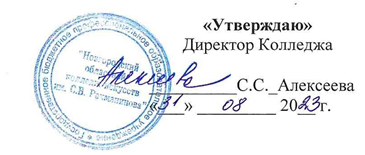 Профессиональный модульПМ.01 Художественно-творческая  деятельностьМДК.01.02 Хореографическая подготовкаМеждисциплинарный курс01.02.03 БАЛЬНЫЙ ТАНЕЦ(раздел мдк)51.02.01 Народное художественное творчество(код и наименование специальности)Вид «Хореографическое творчество» (наименование вида)Председатель ПЦКРазработчики______________  С.А. Иванова_____________ С.А. ИвановаЗаместитель директора по учебной и организационно- методической работе__________________ С.Н. Зимнева«___» _______________ 20__ г.Наименование разделов и темМакс. учеб. нагр. студ., часКоличество часовКоличество часовКоличество часовОсваимаемые элементы компетенцийНаименование разделов и темМакс. учеб. нагр. студ., часВсегоВ том числеВ том числеОсваимаемые элементы компетенцийНаименование разделов и темМакс. учеб. нагр. студ., часПракт. зан.Индив. зан.Осваимаемые элементы компетенцийIV семестр1. Западноевропейские бальные танцы (стандарт)1.1. Медленный вальс128841.2. Медленный фокстрот (слоуфокс)1398141.3. Танго128841.4. Квикстеп (быстрый фокстрот)128841.5. Венский вальс139814Итого по разделу:624240220Итого за семестр:624240220V семестр2. Латиноамериканские бальные танцы2.1. Самба106642.2. Румба1076132.3. Ча-ча-ча1076132.4. Пасодобль117742.5. Джайв11774Итого по разделу:523432218Итого за семестр:523432218Всего по предмету:1147672438Вид учебной работыВсегоНомера семестровНомера семестровВид учебной работыВсегоIV семестрV семестрАудиторные занятия (практические занятия)724032Самостоятельная работа382018Индивидуальные занятия422Всего по предмету 1146252Вид итогового контроляКонтр. урокКонтрольная работаКонтрольная работаБиблиографическое описание изданияВид занятия, в котором используетсяЧисло обеспечиваемых часовКоличество экземпляровКоличество экземпляровПри-меча-ниеБиблиографическое описание изданияВид занятия, в котором используетсяЧисло обеспечиваемых часовУчебный кабинетБиблиотека колледжаПри-меча-ние123456Артур Доусон. Система скейтинг. Техника бального танца. Учебно-методическое пособие. – 2000.ПрактическиеиндивидуальныеСРС801-Боттомер П. Учимся танцевать/ Перевод с англ. К. Молькова.- М.: Эксмо-Пресс, 2001индивидуальные практические СРС1001-Блок Р.С. Методические указания в помощь начинающему педагогу бального танца.- М., 1980.индивидуальные СРС401-Беликова А. Бальные танцы.- М.: Сов. Россия, 1984.- 112 с., ноты, ил.индивидуальные практические СРС301-Еремина М. Роман с танцем.- СПб.: ООО Т.Ф. "Созвездие", 1998 - 252 с.индивидуальные СРС201-Кокоулин А. Спортивные танцы. Справочник 1999-2000 год./Все правила, все результаты, формы основных документов, телефоны, рейтинги, отчеты, разрядные требования. – ИРИА Маренго. - М., 2000. – 96 с.индивидуальные СРС101-Современный бальный танец. Пособие для студентов институтов культуры, культурно-просветительных училищ и руководителей коллективов бального танца. – Под ред. В.М. Стриганова и В.И. Уральской. – М.: Просвещение, 1978.индивидуальные практические СРС40123Скаткин М. Совершенствование процесса обучения. -М., 1971.практическиеиндивидуальные СРС301-Секрет танца / Сост. Т.К. Васильева.- СПб.: ООО "Диамант", ООО "Золотой век", 1997, 480 с.практическиеиндивидуальные СРС101-Уолтер Лэрд. Техника исполнения латино-американских танцев. 2 части. Учебно-методическое пособие, 1998.практическиеиндивидуальные СРС401-Уолтер Лэрд. Техника исполнения латино-американских танцев. Дополнение.- Учебно-методическое пособие, 1998.практические индивидуальные СРС401-Библиографическое описание изданияВид занятия, в котором используетсяЧисло обеспечиваемых часовКоличество экземпляровКоличество экземпляровПри-меча-ниеБиблиографическое описание изданияВид занятия, в котором используетсяЧисло обеспечиваемых часовУчебный кабинетБиблиотека колледжаПри-меча-ние123456Иванова С.А. Методические рекомендации по выполнению самостоятельной работы. – В.Новгород, 2005СРС201-Наименование и описание средств обученияВид занятия, в котором используетсяЧисло обеспечиваемых часовКол-во экземпляров1. Музыкальный центрПрактические11412. Компакт-диски, СD, DVD, флэш-накопители.ПрактическиеСамост.раб.1141503. ФортепианоПрактические1001НздназадОсносновнойВпрвпередДвиждвижениеСстенаЛСЛевая СтопаЦцентрПСПравая СтопаЛТЛиния ТанцаКкаблукДЦДиагонально в ЦентрНносокДСДиагонально к СтенеВн/Рвнутреннее реброДиагДиагональноВш/Рвнешнее реброКППКонтр Променадная ПозицияЛлевыйПозПозицияПправыйПППроменадная ПозицияВЛвлевоПромПроменадВПвправоОткроткрытыйМмедленноЗакрзакрытыйБбыстроНатнатуральный (правовращательный)ш.шагОбробратный      (левовращательный)пер.примечание переводчика№ п/пНаименование разделов и темПеречень заданийСодержание заданийЧасыIV семестр1.Раздел I. Западноевропейские бальные танцы (стандарт)Раздел I. Западноевропейские бальные танцы (стандарт)1.1.«Медленный вальс»Отработка базовых фигур и танцевальной связки. Положение в пареРазвитие техники исполнения «медленного вальса»41.2.Медленный «фокстрот» (слоуфокс)Отработка базовых фигур и танцевальной связки. Положение в пареРазвитие и совершенствование техники исполнения «слоуфокса»41.3.«Танго»Отработка базовых фигур и танцевальной связки. Постановка в пареРазвитие и совершенствование техники исполнения «танго»41.4.«Квикстеп» (быстрый фокстрот)Отработка базовых (стандартных) фигур и танцевальной связки. Положение в пареРазвитие и совершенствование техники исполнения «квикстепа»41.5.«Венский вальс»Отработка базовых фигур и танцевальной связкиРазвитие и совершенствование техники исполнения «венского вальса»4V семестр2.Раздел II. Латиноамериканские бальные танцыРаздел II. Латиноамериканские бальные танцы2.1.«Самба» (Бразилия)Отработка основных движений, ходов, работа в паре, своеобразной пластики движений. Отработка танцевальной связкиРазвитие и совершенствование техники исполнения  танца «самба»42.2.«Румба» (Куба)Отработка основного хода, пластики движений. Отработка танцевальной связкиРазвитие и совершенствование техники исполнения  танца «румба». Манера исполнения. Образ32.3.«Ча-ча-ча» (Куба)Освоение основных движений, пластики и манеры исполнения. Отработка танцевальной связкиРазвитие и совершенствование техники исполнения  танца «Ча-ча-ча».32.4.«Пасадобль» (Испания)Постановки корпуса. Отработка основных движений, своеобразной пластики, характера и манеры исполнения. Отработка танцевальной связкиРазвитие и совершенствование техники исполнения  танца «Пасадобль»42.5.«Джайв» (Америка)Отработка основных фигур, характера и манеры исполнения. Отработка танцевальной связкиРазвитие и совершенствование техники исполнения  танца «Джайв»4ИТОГО:38Номер измененияНомер листаДата внесения измененияФИО ответственного за внесение измененияПодписьответственного за внесение изменения